3D Slicer- plíce1.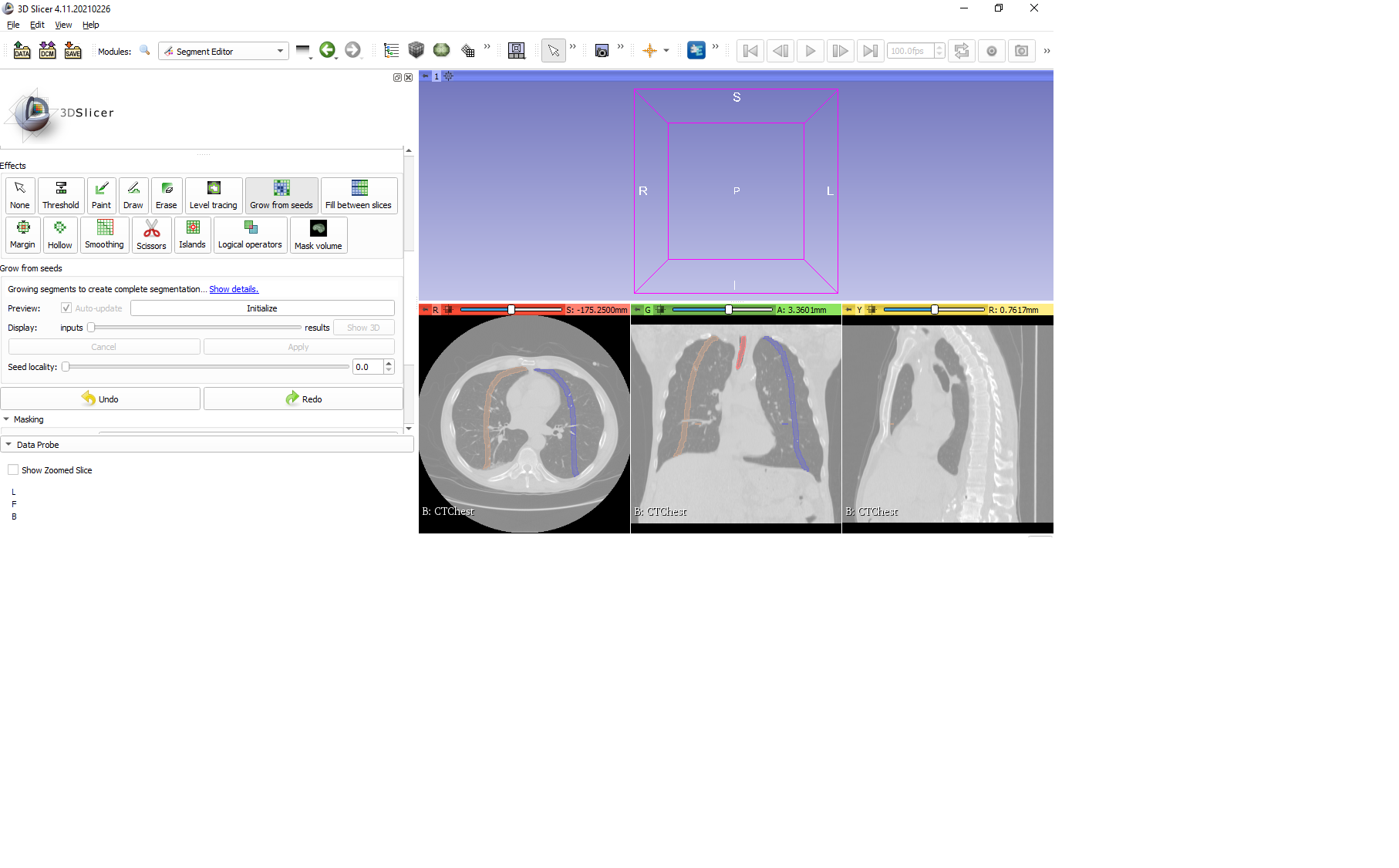 2.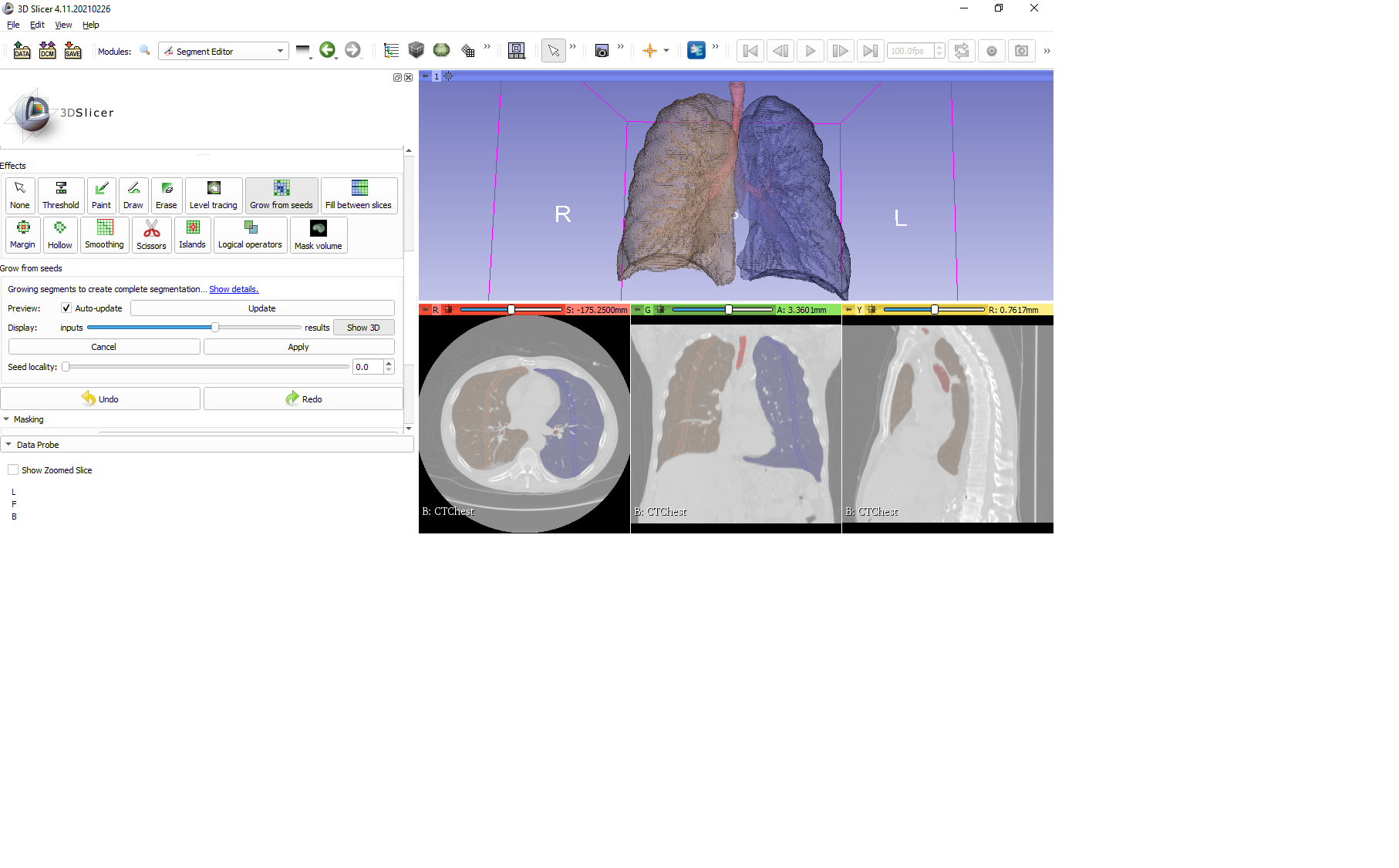 3.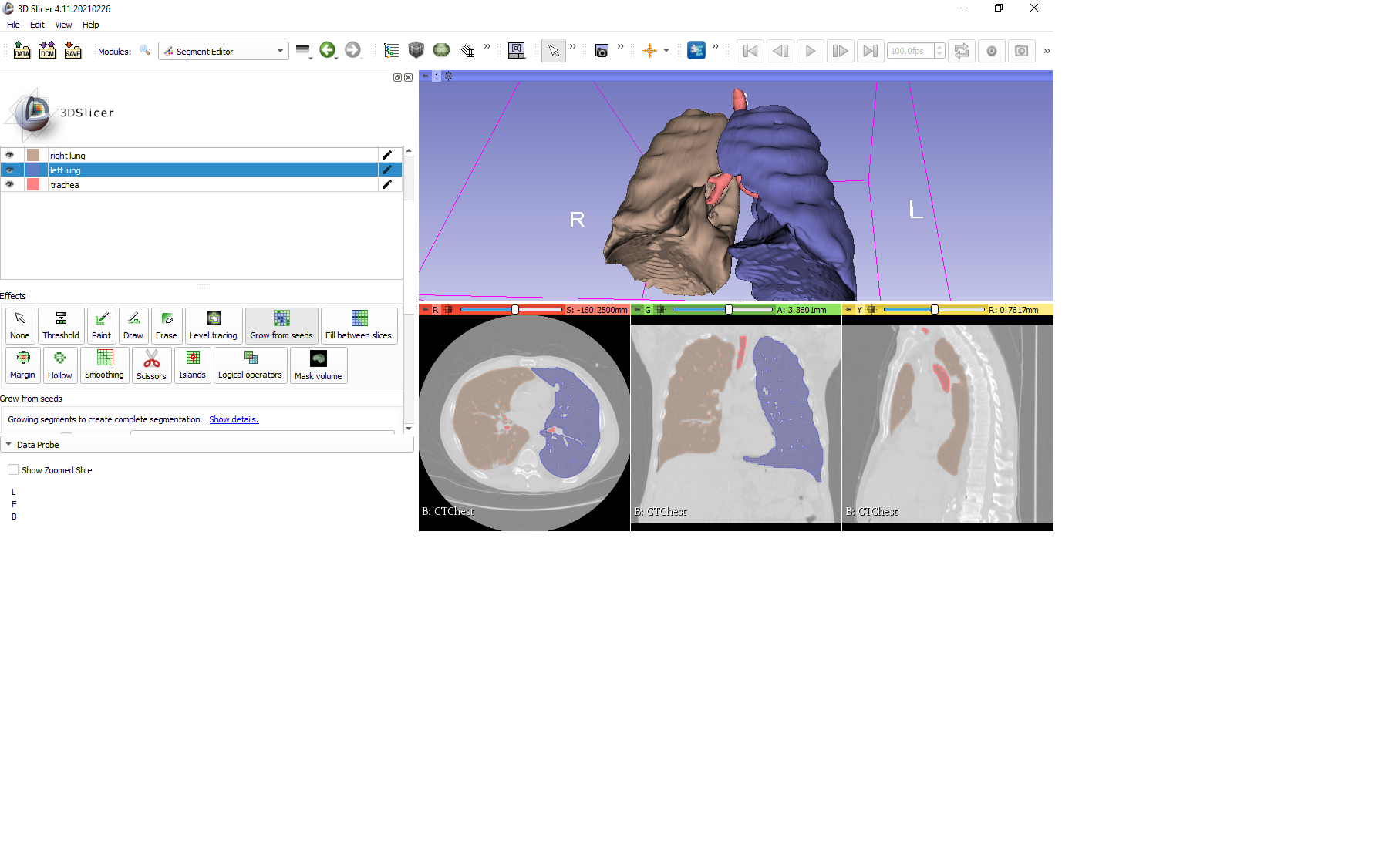 4.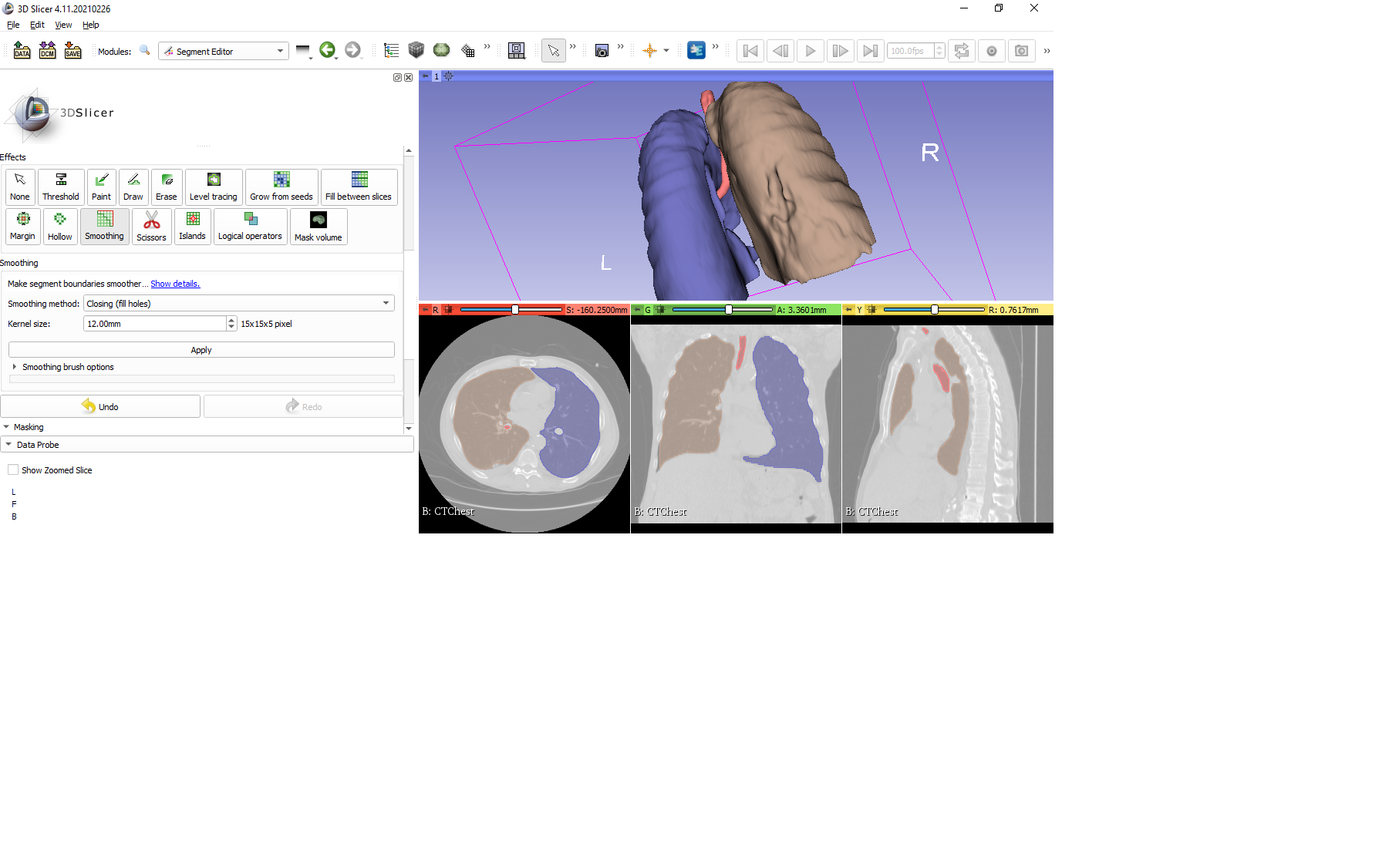 5.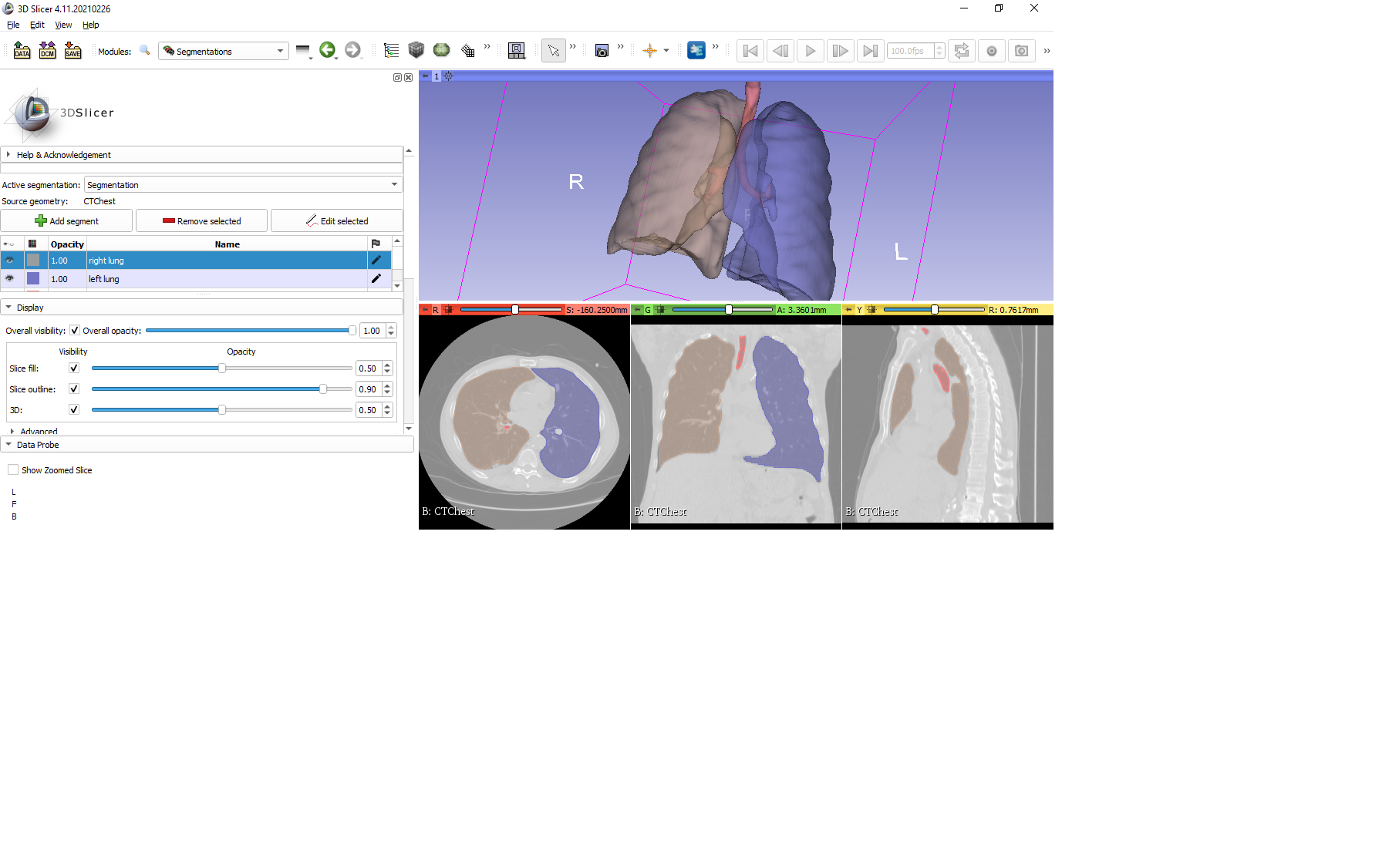 